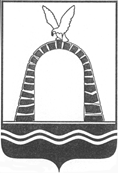 АДМИНИСТРАЦИЯ ГОРОДА БАТАЙСКАПОСТАНОВЛЕНИЕ от ______________ № _____г. Батайск Об отмене постановления Администрации города Батайска от 24.12.2021 № 2720 "О предоставлении разрешения на отклонение от предельных параметров объекта капитального строительства по ул. К.Цеткин,176А"Принимая во внимание протест прокуратуры города Батайска от 01.06.2023 № 7-20-2023, руководствуясь Уставом муниципального образования "Город Батайск", Администрация города Батайска постановляет: Постановление Администрации города Батайска от 24.12.2021               № 2720 "О предоставлении разрешения на отклонение от предельных параметров объекта капитального строительства по ул. К.Цеткин,176А" отменить.Настоящее постановление вступает в силу со дня его официального опубликования.Контроль за исполнением настоящего постановления возложить на 
заместителя главы Администрации города Батайска по территориальному развитию и строительству Горелкина В.В. Глава Администрации города Батайска                                                                                  Р.П.ВолошинПостановление вноситУправление по архитектуре иградостроительству города Батайска